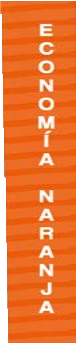 Nombre del proponenteCategoría a la que se postulaSector al que perteneceTítulo del proyectoObjetivo general de la propuestaObjetivos específicos de la propuesta1.2.3.Abstract del proyecto a desarrollar (entre doscientas cincuenta [250] y trescientas [300] palabras)Ficha de investigación:a. Marco conceptualb. Metodología y fuentesc. Estado de la investigaciónTratamiento (explicación del desarrollo narrativo, así como el enfoque desde el que se hará del contenido)Propuesta de difusión y circulación del contenidoPúblico objetivo ¿A quién está dirigido el contenido a producir?